BIG-BAG EMPTYING STATION  CONTACT DETAILS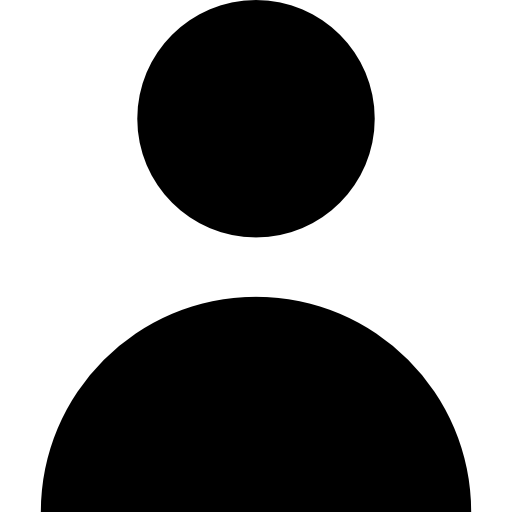 Name and Surname:               
Company                   	
Street:	                  	
City:	                  	
Country:			
Phone number:	 	
E-mail:	                  	
Date:	                                    ORDER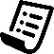 The number of items:  MATERIAL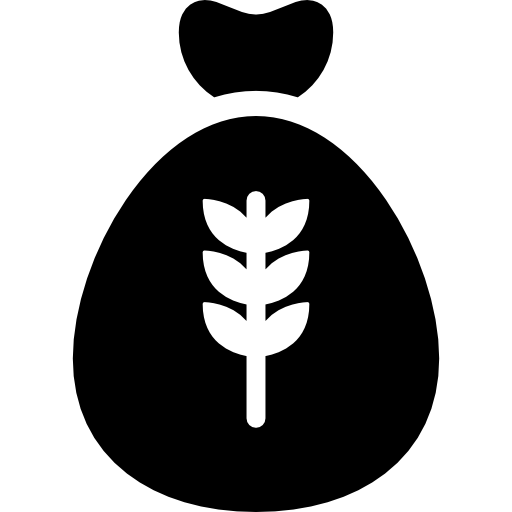 Material name:				
Grain size [mm]:				
Bulk density [kg/m3]:			
Moisture content [%]:			
Angle of repose [o]:		                  	
Material temperature [oC]:			 0-40         other:  
Material features:				 well- flowing   medium flowing         difficult-flowing        						                  	 abrasive     brittle   stick   compressible    dusty     								 easily aerating (“ uncontrolled flowing”)        bridging   					                                   	 higroscopic     toxic      chemically aggressiveREQUIREMENTS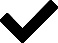 Emptying capacity [kg/h]:		        	
Number of BIG-BAGs per hour:		 BIG-BAG INFORMATION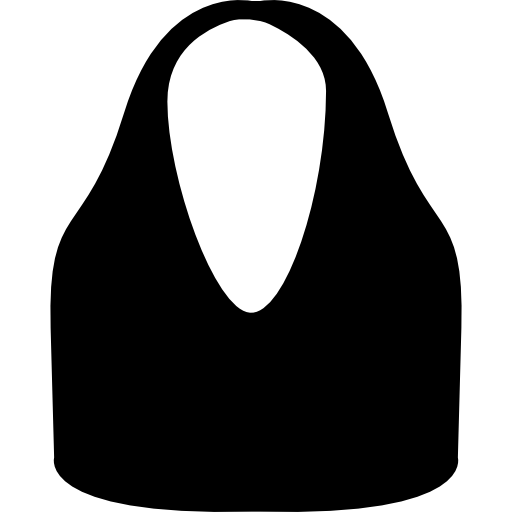 Number of handles:					 0      2      4
Maximum weight [kg]:				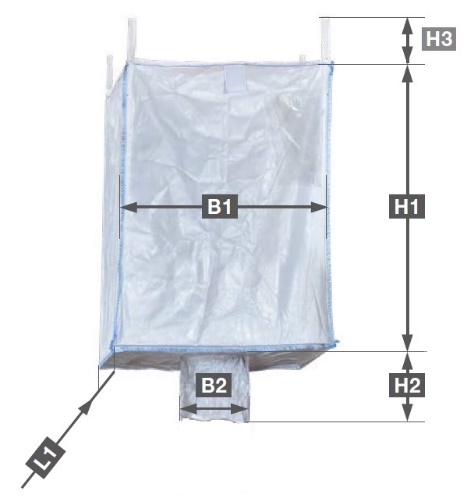 Dimensions:
B1 (bag length) [mm]:				
B2 (spout diameter) [mm]:				
H1 (bag height) [mm]:				
H2 (spout height) [mm]:		                  	
H3 (height of handles) [mm]:		                  	
L1 (bag width) [mm]:				
 CONSTRUCTION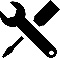 Space of installationLength [mm]:					
Width [mm]:					
Height [mm]:					Place of installation of the  BIG-BAG emptying stationConfiguration Docking station with massage plates and an integrated bag transporting system (gantry crane and electric chain hoist) Docking station with massage plates (transport of the bag with a forklift available at the plant) Docking station with massage plates (transport of the bag with a crane available at the plant) Other Additional device mounted under the emptying station for feeding the material not     yes     →      screw conveyor          rotary feeder              knife gate valve  		          pneumatic transport          →      vacuum transport                       overpressure transport     		          feeder                                      →      volumetric screw feeeder         gravimetric screw feeder
     		    				    belt weighfeeder                        vibrating feeder						    continous dosing                      batcg dosing		          Other: Frame carbon steel, powder coated with polyester paint, coating thickness 70-80 μm      varnish class C5-I         stainless steel 1.4301 (AISI304)              stainless steel 1.4404 (AISI 316L)Conponents with contact with the material stainless steel 1.4301 (AISI304)              stainless steel 1.4404 (AISI 316L)OPTIONAL:                FDA compliant components  hygienic version - internal surface grinding (Ra<0,8 µm), continuous internal and external welds ENVIRONMENT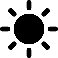 Working temperature [oC]:			 maximum 40         other: 
ATEX:		                                                     not      yes     →    Gases, liquids and their vapors
							      Inside the device:      0        1      2
							       Outside the device:	         1      2						               →     Explosive dusts:
							       Inside the device:      20      21      22
							      Outside the device:   21      22      conductive dust (IIIC)                                                                                                                                Dust explosion classification:                                                                                                                                 ST1     ST2      ST3                                                                                                                               Minimum ignition temperature [°C]                                                                                                                                Minimum ignition energy [mJ].  ADDITIONAL OPTIONS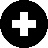 Weighing system:				 not      yes
BIG-BAG emptying control system:		 not     yes     →     TYPE OF INSTALLATION OF THE CONTROLER::										                  	 panel-mount
							    		 in a stainless steel housing										    	 for installation in a control cabinet  ADDITIONAL COMMENTS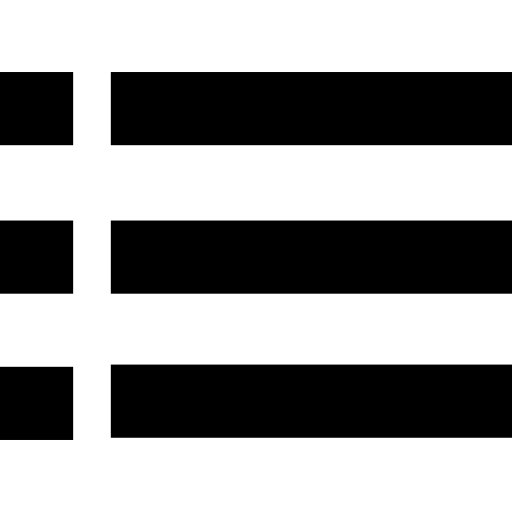 Comments: 